Ενδεικτικά, οι 10 περιφερειακές ενότητες με τον μεγαλύτερο αριθμό ενεργοποιημένων επιταγών σε παιδικές κατασκηνώσεις τους πρώτους δύο μήνες του φετινού προγράμματος είναι οι εξής:  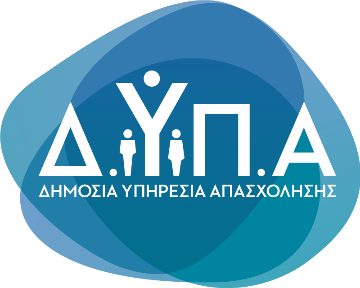 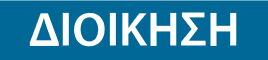 Τμήμα Επικοινωνίας &Δημοσίων ΣχέσεωνΑθήνα, 17.08.2023Περιφερειακή ΕνότηταΕπιταγέςΠοσοστόΧΑΛΚΙΔΙΚΗΣ25.53745%ΑΝΑΤΟΛΙΚΗΣ ΑΤΤΙΚΗΣ9.69017%ΚΟΡΙΝΘΙΑΣ5.86110%ΚΑΒΑΛΑΣ3.3946%ΗΛΕΙΑΣ2.7525%ΘΑΣΟΥ2.5634%ΗΡΑΚΛΕΙΟΥ1.3692%ΧΑΝΙΩΝ1.1142%ΑΧΑΙΑΣ1.0142%ΤΡΙΚΑΛΩΝ8521%